               Προς τους κ.κ.  Δημοτικούς Συμβούλους: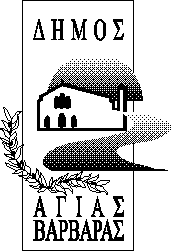 Πρόσκληση σε συνεδρίασηΠαρακαλείσθε να προσέλθετε στην  15η   ΤΑΚΤΙΚΗ  δημόσια  συνεδρίαση του  Δημοτικού Συμβουλίου, που θα γίνει την 31η ΟΚΤΩΒΡΙΟΥ 2018, ημέρα ΤΕΤΑΡΤΗ και ώρα 18.00  στην αίθουσα Δημοτικού Συμβουλίου του Δημοτικού Καταστήματος (Αριστομένους 8, 2ος όροφος),  για συζήτηση στα παρακάτω θέματα:ΚΟΙΝΟΠΟΙΗΣΗΓραφείο κ. Δημάρχου.Γενική Γραμματέα ΔήμουΔ/ντρια Διοικ. & Οικ. ΥπηρεσιώνΔ/ντη Τεχνικής Υπηρεσίας.Δ/ντη Προγραμματισμού & Κοινωνικής ΠολιτικήςΔ/ντρια Εκπαίδευσης, Αθλητισμού & Πολιτισμού Νομικό Σύμβουλο.Ειδικό Συνεργάτη.κ.κ. Προϊσταμένους Τμημάτων Δήμου. ΔΗ.Κ.Ε.Α.Β.Σχολικές Επιτροπές.Ένωση ΓονέωνΣωματείο Εργαζομένων. Πολιτικά Κόμματα.   Πρακτικογράφος1ΑΓΑΠΗΤΟΣ ΘΕΟΔΩΡΟΣ15ΚΟΥΝΤΟΥΡΗΣ ΑΝΤΩΝΗΣ2ΑΝΔΡΟΥΛΑΚΗ ΕΙΡΗΝΗ16ΛΕΟΥΤΣΑΚΟΣ ΛΑΜΠΡΟΣ3ΑΝΙΣΣΑΣ ΙΩΑΝΝΗΣ – ΧΡΗΣΤΟΣ17ΛΕΩΤΣΑΚΟΣ ΑΝΔΡΕΑΣ4ΑΝΤΩΝΟΠΟΥΛΟΣ ΕΥΣΤΡΑΤΙΟΣ18ΜΠΑΣΟΠΟΥΛΟΣ ΠΑΝΑΓΙΩΤΗΣ5ΒΑΣΙΛΑΚΟΣ ΘΕΟΔΩΡΟΣ 19ΝΤΑΒΙΟΣ ΘΕΜΙΣΤΟΚΛΗΣ6ΒΑΣΙΛΕΙΟΥ ΧΡΗΣΤΟΣ20ΠΑΓΟΥΡΤΖΗΣ ΔΗΜΗΤΡΙΟΣ7ΒΟΣΣΟΣ ΒΑΣΙΛΕΙΟΣ21ΣΑΒΒΙΔΗΣ ΣΑΒΒΑΣ8ΓΕΩΡΓΙΑΝΝΑΚΗΣ ΓΕΩΡΓΙΟΣ22ΛΥΚΟΘΑΝΑΣΗΣ ΑΘΑΝΑΣΙΟΣ9ΓΙΑΓΚΑΣ ΜΙΧΑΗΛ23ΣΙΑΡΑΜΠΗ ΝΙΚΗ10ΚΑΛΗ ΑΥΓΟΥΣΤΙΝΑ (ΧΡΙΣΤΙΝΑ)24ΣΙΟΥΤΗ ΚΟΡΝΕΛΑΚΗ ΑΝΤΩΝΙΑ11ΚΑΡΑΝΑΣΙΟΥ ΕΛΕΝΗ25ΣΩΤΗΡΟΠΟΥΛΟΣ ΔΗΜΗΤΡΙΟΣ12ΚΑΡΑΠΑΝΟΣ ΠΑΝΑΓΙΩΤΗΣ26ΦΕΓΓΗ ΑΛΕΞΑΝΔΡΑ13ΚΟΛΙΑΚΟΣ ΝΙΚΟΛΑΟΣ27ΧΑΤΖΗΝΙΚΟΛΑΟΥ ΙΩΑΝΝΗΣ14ΚΟΣΜΙΔΟΥ ΣΟΦΙΑΈγκριση καταβολής χρηματικού βοηθήματος σε άπορο δημότη. Έγκριση σύναψης και όρων σχεδίου Προγραμματικής Σύμβασης μεταξύ της Περιφέρειας Αττικής και του Δήμου Αγίας Βαρβάρας για την κατασκευή  του έργου: «ΕΠΙΣΚΕΥΗ  ΚΑΤΕΣΤΡΑΜΜΕΝΟΥ  ΔΙΚΤΥΟΥ  ΠΥΡΑΣΦΑΛΕΙΑΣ  ΣΤΟ  ΚΤΙΡΙΟ  ΤΕΩΣ ΒΙΟΧΡΩΜ  ΙΔΙΟΚΤΗΣΙΑΣ  ΔΗΜΟΥ». Έγκριση 1ου ΑΠΕ & 1ου ΠΚΤΜΝΕ του έργου «Συντήρηση σχολικών κτιρίων 2018». Έγκριση  1ου Ανακεφαλαιωτικού Πίνακα Εργασιών [ΑΠΕ] του έργου  «Aνακατασκευή και Aναβάθμιση δικτύου αποχέτευσης οδού Κύπρου» Άρση απαλλοτρίωσης στο Ο.Τ. 570-570Α του εγκεκριμένου ρυμοτομικού σχεδίου του Δήμου Αγίας Βαρβάρας, Αττικής, σε εκτέλεση της υπ΄ αριθ. 13912/2011 Απόφασης του 18ου Τμήματος του Τριμελούς Διοικητικού Πρωτοδικείου Αθηνών για την τήρηση της διαδικασίας δημοσιοποίησης του σχεδίουΥποβολή πρότασης χρηματοδότησης με τίτλο «Αναβάθμιση υποδομών στις οποίες παρέχονται κοινωνικές υπηρεσίες στο Δήμο Αγίας Βαρβάρας» στο πλαίσιο της Πρόσκλησης ΑΤΤ068 (ΠΕΠ Αττικής - ΕΣΠΑ 2014-2020) για την «Επέκταση-αναβάθμιση υποδομών στις οποίες παρέχονται κοινωνικές υπηρεσίες» και σύναψη Προγραμματικής Σύμβασης μεταξύ ΔΗΚΕΑΒ και Δήμου Αγίας Βαρβάρας για την υλοποίηση της πράξης.Έγκριση της υπ΄αριθμ. 63/2018 απόφασης της ΔΗΚΕΑΒ με θέμα: «Υποβολή πρότασης χρηματοδότησης στο ΠΕΠ Αττικής στο πλαίσιο της Πρόσκλησης ATT68 «Επέκταση και αναβάθμιση υποδομών στις οποίες παρέχονται κοινωνικές υπηρεσίες»Έγκριση του Σχεδίου της Προγραμματικής Σύμβασης μεταξύ Δήμου και ΔΗΚΕΑΒ για  την υλοποίηση του υποέργου 1: «Παιδικοί Σταθμοί ΔΗΚΕΑΒ» της Πράξης «Αναβάθμιση υποδομών στις οποίες παρέχονται κοινωνικές υπηρεσίες στο Δήμο Αγίας Βαρβάρας που θα υποβληθεί στο πλαίσιο της πρόσκλησης ΑΤΤ068 - ΠΕΠ Αττικής 2014-2020 . Τροποποίηση του Ο.Ε.Υ. του Δήμου Αγίας Βαρβάρας.Διαγραφή οφειλής από βεβαιωτικούς καταλόγουςΔιαγραφή οφειλής από βεβαιωτικό κατάλογο και επαναβεβαίωση. Επιστροφή αχρεωστήτως καταβληθέντων.Διόρθωση οφειλής από βεβαιωτικό κατάλογο.Τροποποίηση βεβαιωμένου χρηματικού καταλόγου.Καθορισμός των τελών κατάληψης πεζοδρομίων, κοινοχρήστων χώρων, πανηγυριών κ.λ.π. για το έτος 2019. Αναπροσαρμογή των δημοτικών τελών  και φόρων για το έτος 2019. Καθορισμός τελών διαφήμισης για το οικονομικό έτος 2018Ορισμός ορκωτού ελεγκτή με τον αναπληρωτή του για τον τακτικό διαχειριστικό έλεγχο του Δήμου  για το έτος 2018Καθορισμός τριμελούς επιτροπής δημόσιας κλήρωσης των δικαιούχων ΑμεΑ κ.λ.π., ορισμός χώρου και χρόνου της διενέργειας αυτής και χρονική διάρκεια παραχώρησηςΟρισμός δυο Δημοτικών Συμβουλών με τους αναπληρωτές τους ως μελών της  επιτροπή παραλαβής έργων άξιας μέχρι του ποσού των  5.869,41 €  για το έτος 2019. Ορισμός  δυο Δημοτικών Συμβουλών  ως μελών της  επιτροπής καθορισμού τιμήματος εκποιουμένων Δημοτικών ακινήτων για το έτος 2019Ορισμός τριών Δημοτικών Συμβούλων  της γνωμοδοτικής Επιτροπής  για την καταστροφή των άνευ αξίας αντικειμένων (Ν. 3463/2006  αρθ. 199 παρ. 6), για το έτος 2019Συγκρότηση επιτροπών δημοσιών συμβάσεων προμηθειών & υπηρεσιών Ν. 4412/2016Ορισμός ενός Δημοτικού Συμβούλου με τον αναπληρωτή του ως μέλους  της  επιτροπής  επίλυσης  φορολογικών διάφορων με συμβιβασμό  για το έτος 2018. Ορισμός επιτροπής για την διενέργεια δημοπρασιών σύμφωνα με το Π.Δ. 270/1981 (ΦΕΚ 77/30.3.1981) Λήψη απόφασης για την διαγραφή και εγγραφή νηπίων και βρεφών στους Παιδικούς και Βρεφονηπιακούς Σταθμούς του Δήμου μας μέσω του προγράμματος «Εναρμόνιση οικογενειακής και επαγγελματικής ζωής» περιόδου 2018-2019 της ΕΕΤΑΑ, με πρόσθετη «αξία τοποθέτησης» (voucher – β΄φάσης)  Λήψη απόφασης για την διαγραφή και εγγραφή νηπίων και βρεφών στους Παιδικούς και Βρεφονηπιακούς Σταθμούς του Τμήματος Παιδικών Σταθμών του Δήμου μαςΛήψη απόφασης επί αιτήματος του Συλλόγου Γονέων & Κηδεμόνων του 1ου Δημοτικού περί παραχώρησης αίθουσας του 1ου Δημοτικού Σχολείου  για διεξαγωγή μαθημάτων έντονης χορευτικής γυμναστικής για τα παιδιά του Σχολείου κάθε Κυριακή (έως τη λήξη του σχολικού έτους Ιούνιος 2019) (Σχετική η υπ. αριθ. αποφ. Σχ. Επιτροπής  19/2018)Λήψη απόφασης επί αιτήματος του Συλλόγου Γονέων & Κηδεμόνων του 1ου Δημοτικού περί παραχώρησης αίθουσας του 1ου Δημοτικού Σχολείου  για διεξαγωγή μαθημάτων προγραμματισμού & ρομποτικής για τα παιδιά του Σχολείου κάθε Κυριακή (έως τη λήξη του σχολικού έτους Ιούνιος 2019) (Σχετική η υπ. αριθ. αποφ. Σχ. Επιτροπής  25/2018)Λήψη απόφασης επί αιτήματος της αυτοδιαχειριζόμενης Θεατρικής Ομάδας «Ουδείς αναμ.art.ητος» περί παραχώρησης της αίθουσας εκδηλώσεων του 2ου Δημοτικού Σχολείου  για τις πρόβες της θεατρικής ομάδας (έως τη λήξη του σχολικού έτους Ιούνιος 2019) (Σχετική η υπ. αριθ. αποφ. Σχ. Επιτροπής  26/2018)Λήψη απόφασης επί αιτήματος του Συλλόγου Γονέων & Κηδεμόνων  του 5ου Δημοτικού Σχολείου  Αγίας Βαρβάρας του Δήμου Αγίας Βαρβάρας περί παραχώρησης δύο (2)  αιθουσών του 5ου Δημοτικού Σχολείου  Αγίας Βαρβάρας για τη λειτουργία δωρεάν παιδικών τμημάτων εκμάθησης μουσικής (Σχετική η υπ. αριθ. 28/2018 απόφαση της Σχολικής Επιτροπής)Λήψη απόφασης, για παραχώρηση προαύλιου χώρου και αίθουσας εκδηλώσεων 2ου Λυκείου, στον Πολιτιστικό Σύλλογο Ηπειρωτών Αγίας Βαρβάρας <<ΑΠΕΙΡΩΤΑΝ>> για λειτουργία χορευτικών τμημάτων παραδοσιακής μουσικής. (Σχετική η υπ. αριθ. 38/2018 απόφαση της Σχολικής Επιτροπής)Αναμόρφωση Προϋπολογισμού της ΔΗ.Κ.Ε.Α.Β. οικονομικού έτους 2018 (ΑΠΟΦΑΣΕΙΣ  ΔΗ.ΚΕ.Α.Β. 57/2018 , 65/2018 & 75/2018)Έγκριση πρωτόκολλων παραλαβής της Επιτροπής παραλαβής υπηρεσιών που εξοφλήθηκαν μέσω πάγιας προκαταβολής.Έγκριση πρωτοκόλλων παραλαβής των επιτροπών παραλαβής προμηθειών και υπηρεσιών.Αναμόρφωση Προϋπολογισμού του Δήμου οικονομικού έτους 2018.Υπογραφή πρακτικών.